REFRAIN :	x2il faut de tout tout tout tout toutil faut de tout pour faire un monde①Il faut le ciel, il faut la terreil faut le jour et puis la nuitl'eau et le feu, l'air et la pierreil faut le soleil et la pluieil faut la mer les continentsles animaux et l'être humainle tout petit et le très grandle masculin le féminin.②Il faut le noir il faut le blancet puis les couleurs mélangéesle très rapide et puis le lentil faut le lourd et le légeril faut le chaud il faut le froidil faut le beau et puis le laidil faut le tordu et le droitil faut le sucre et le salé.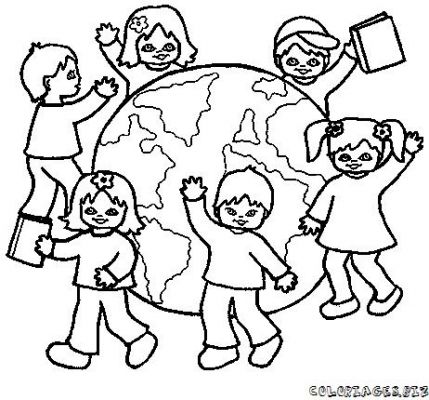 ③Il faut le bruit et le silence
Il faut le vide, il faut le plein
La bêtise et l'intelligence
Hier, aujourd'hui et demain
Le singulier et le pluriel
Le hasard et la volonté
Le très secret et l'officiel
Le rêve et la réalité④Il faut l'amour il faut la hainela guerre le courage et la paixla paix le bonheur et la peineil faut le juste et puis l'erreuril faut le dégoût et l'enviele mensonge et la véritéil faut la mort il faut la viele mystère et l'éternité.Les enfantastiquesREFRAIN :	x2il faut de tout tout tout tout toutil faut de tout pour faire un monde①Il faut le ciel, il faut la terreil faut le jour et puis la nuitl'eau et le feu, l'air et la pierreil faut le soleil et la pluieil faut la mer les continentsles animaux et l'être humainle tout petit et le très grandle masculin le féminin.②Il faut le noir il faut le blancet puis les couleurs mélangéesle très rapide et puis le lentil faut le lourd et le légeril faut le chaud il faut le froidil faut le beau et puis le laidil faut le tordu et le droitil faut le sucre et le salé.③Il faut le bruit et le silence
Il faut le vide, il faut le plein
La bêtise et l'intelligence
Hier, aujourd'hui et demain
Le singulier et le pluriel
Le hasard et la volonté
Le très secret et l'officiel
Le rêve et la réalité④Il faut l'amour il faut la hainela guerre le courage et la paixla paix le bonheur et la peineil faut le juste et puis l'erreuril faut le dégoût et l'enviele mensonge et la véritéil faut la mort il faut la viele mystère et l'éternité.Les enfantastiques